中国发明协会河南省科学技术 厅河南省科学技术协会中国高等学校知识产权研究会中发协字【2017】第22号关于举办“第十二届高等职业院校‘发明杯’大学生创新创业大赛”暨大学生知识产权培训的通知全国各高等职业院校：为贯彻落实中央十八大提出的创新驱动发展战略和国务院提出的双创工作思想，进一步调动高等职业院校大学生开展发明、创新、创业活动的积极性，培养大学生发明、创新、创业的实践能力，进一步扩大高等职业院校“发明杯”大学生创新创业大赛在高等职业院校和社会的影响，形成“大众创业、万众创新”的新局面，特举办旨在推行创新创造的该项竞赛暨大学生知识产权培训活动。一、创新创业大赛的组织机构（一）大赛主办单位中国发明协会 河南省科学技术厅             河南省科学技术协会中国高等学校知识产权研究会（二）大赛指导单位国家知识产权局人教部国家知识产权新闻宣传中心（三）大赛承办单位中国发明协会高等职业院校发明创新分会成都航空职业技术学院许昌职业技术学院（四）大赛支持单位全国高等职业院校创新创业教育联盟中国高教学会职业技术教育分会（五）媒体支持中国科技网、中国知识产权报社、中国职业教育网、中国科协科学时报、《中国发明与专利》杂志社、《中国职业技术教育》杂志社、中国发明网、中国创业网、高等职业院校网、高职创新工作网、河南省就业信息网、河南日报、河南青年报、许昌日报、许昌晨报、许昌电视台等媒体。                                                                                                                                          二、创新创业大赛的主题和目标（一）大赛主题：发明创新实现梦想、创意创业改变生活 （二）大赛目标通过竞赛和培训的方式，以“发明创新实现梦想、创意创业改变生活”主题活动为依托，把课内与课外教育相结合，学校教育、家庭教育与社会教育相结合，培养广大在校大学生的科技创新意识和实践动手能力，激发他们设计创造的乐趣，使广大大学生大胆创意，敢于实践，勇于创新，在大学生中形成学习、创新、创业、知识产权保护的良好氛围。广泛发动和组织在校大学生、学校、企业、社会共同参与创新创业活动，形成本届大赛活动最为广泛的参与基础和社会影响，搭建一个促进大学生创造意识和创新创业能力不断发展的展示、互动、交流的平台，构建社会各界共同关注和参与的大学生创新人才培养体系。三、创新创业大赛的参赛内容和要求（一）参赛内容本次参赛活动主要包括：发明制作类、创业类、创意类比赛三项内容。（二）参赛要求1.参赛作品应以积极、健康、科学的创新发明为主。2.按照“自主选题、自主研究、自行设计、自行制作”的基本原则，参赛选手必须自行设计创新方案；参评的创新作品必须由作者本人选题、自主设计和制作（可在教师指导下，广泛征求家长、专家和同学的意见）。3.参赛作品应具备新颖性、创造性、实用性等特点。4.以第一作者参赛选手上报的参赛作品不得超过2件。5.已经参加过往届竞赛的作品不得再次参加本届竞赛。6.参赛作品必须是未公开发表的原创作品，不得侵犯他人知识产权，不得违反任何法律法规，否则，由此而引发的一切法律责任均由参赛者自行承担。7.提交作品附件：发明制作类作品必须上传作品成品的照片（不同角度4张以上）或视频（20M以内），创意类作品需上传创意方案，创业类作品需上传相关证明材料。（三）分类1.发明制作类发明制作作品——主要是通过技术发明制作的具有一定现实意义并具有创新性和较好开发前景的实物作品，特别鼓励已经获得专利授权的作品参赛。2.创业类创业实施作品——主要是在创业计划书基础上的已经付诸实施的创业方案，该创业实体主要管理人员是该项目团队的学生本人（原则上是在校学生）并需提供佐证材料（店址、营业执照、学生在实体中的任职证明）。3.创意类技术创意作品——主要是应用已有技术解决现实或社会中的问题而形成的技术创意方案。管理创意作品——主要是管理创意书、广告创意作品和营销策划书等管理创意方案。四、创新创业大赛的申报办法实行网上申报——第十二届高等职业院校“发明杯”大学生创新创业大赛活动的报名采用在线提交方式进行。参赛学校联系人首先点击http://gzcxcz.cap.edu.cn/中的全国高等职业院校“发明杯”创新创业管理系统平台，进入系统后先注册，学校联系人按照【高等职业院校“发明杯”创新创业大赛管理系统操作指南】网上填报【第十二届高等职业院校“发明杯”大学生创新创业大赛参赛学校信息表】，完成后方可组织学生报名参赛。各个学校下载并填写【第十二届高等职业院校“发明杯”大学生创新创业大赛作品申报表-见附件3】，并要求学生手签签字确认，经参赛选手所在学校或单位盖章留存。联系人应将参赛选手签章后的申报表、纸质【第十二届高等职业院校“发明杯”大学生创新创业大赛参赛学校信息表-见附件2】（信息应与联系人所填网上信息一致）扫描件汇总后以电子邮件的形式发送至大赛指定邮箱（liuhong511@163.com）。未有网评专家的学校（含首次参加）可以推荐网评专家进入网评专家库（原则上每个学校推荐1名，已经入专家库的专家不再推荐，各个学校推荐网评专家截止时间为9月10日），拟推荐网评专家网上下载【高等职业院校“发明杯”大学生创新创业大赛网评专家推荐表-见附件4】，填写并发送[电子文档]和[纸质签章扫描件]至组委会指定邮箱。五、创新创业大赛的评审办法（一）本次评选活动将本着公平、公正、公开的原则进行。（二）评审程序1.自愿报名，学校初审、推荐。2.通过性评审：大赛组委会网上查真。3.网络评审：由网评专家库产生本届大赛网评专家评审组，并采用网上盲评的方式进行初评并确定入围终评现场作品名单。4.现场评审：第2次通知入围的作品参加现场评审。5.组委会确定获奖作品等级及其他奖项名单。六、创新创业大赛的表彰奖励办法（一）本次大赛经专家评委按照评审程序，分别评出发明制作类、创意类与创业类的一等奖、二等奖、三等奖并颁发证书。 （二）对参赛选手的指导教师评出优秀指导教师并颁发证书。 （三）对积极组织参与的个人和学校给予优秀组织奖。（四）根据近几年的参赛情况确定获得创新发明教育基地的学校并授牌。（五）对前11届获得创新发明教育基地的学校遴选双创先进工作单位并授牌。七、参赛事宜（一）报名日期为2017年6月20日—9月18日，网上报名并提交纸质报名表扫描件以及作品和作品附件，过期不再接受报名。作品于9月20日—10月7日进行网上初评，经初评入选的参赛选手将于10月19日—10月20日（18日报到）参加在河南省许昌市许昌职业技术学院举行的终评、培训及颁奖大会。（二）现场终评时，入围的发明制作类和创意类作品需带介绍作品的喷绘图纸（尺寸统一为：80 cm×120 cm），发明制作类作品参赛选手还必须带上作品的实物，若因为携带不便，必须携带作品的工作过程演示视频（自行准备电脑）等设备，向评委介绍作品，演示作品，并回答提问。入围的创业类作品自行准备和网上提交作品内容相同的PPT并提交组委会进行现场答辩。现场答辩每个作品由1名参赛选手答辩。（三）终评期间开展中国发明协会高等职业院校发明创新分会和国家知识产权局举办的指导教师和学生培训班（培训专家为全国知名专家），培训具体安排另行通知。（四）本届大赛不收取评审费、培训费。现场参赛选手和带队教师组委会协助安排在许昌金意来大酒店等同类就近酒店，培训住宿费450元/人（共住宿两晚），交通费、材料费等自理。（五） 联络方式秘书处  成都联 系 人：刘  红联系电话：（028）88459392      手机：13608045036联系邮箱：liuhong511@163.com邮寄地址：成都市龙泉驿区车城东7路699号成都航空职业技术学院科技处                    邮编：610100秘书处  河南许昌联系人：单士睿手机：18603748905              QQ: 330353931 邮箱：330353931@qq.com邮寄地址：河南省许昌市新兴路4336号许昌职业技术学院就业指导中心                    邮编：461000附件1：第十二届高等职业院校“发明杯”大学生创新创业大赛组委会名单附件2：第十二届高等职业院校“发明杯”大学生创新创业大赛参赛学校信息表附件3：第十二届高等职业院校“发明杯”大学生创新创业大赛作品申报表附件4：高等职业院校“发明杯”大学生创新创业大赛网评专家推荐表附件5：第十二届高等职业院校“发明杯”大学生创新创业大赛终评暨大学生知识产权培训日程安排表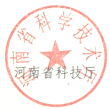 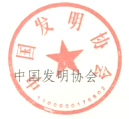 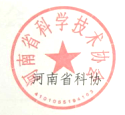 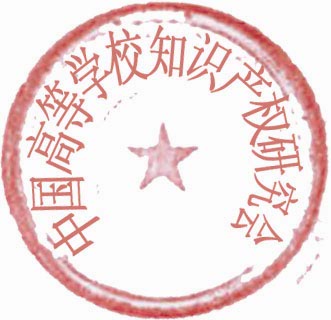                              中国高等学校知识产权研究会   二〇一七年五月三日附件1：第十二届高等职业院校“发明杯”大学生创新创业大赛组委会名单组委会名誉主任：潘云鹤  中国发明协会理事长、全国政协常委、外事委员会主任、中国工程院原常务副院长组委会主任：余华荣  中国发明协会常务副理事长兼秘书长、国家科技奖励监督委员会委员组委会副主任赵建军  河南省科技厅党组书记曹  奎  河南省科学技术协会党组书记周建松  中国高教学会职教分会会长、浙江金融职业学院党委书记高  康  国家知识产权局人事教育部部长唐大立  中国发明协会副秘书长张蕴启  中国发明协会常务理事、中国发明协会高等职业院校发明创新分会会长、中国高教学会职教分会副会长、成都航空职业技术学院院长袁海涛   许昌职业技术学院党委书记组委会秘书长：武智慧  中国发明协会高等职业院校发明创新分会副会长兼秘书长、成都航空职业技术学院纪委书记组委会副秘书长：亓正申  许昌职业技术学院副院长刘云霞  河南省科技型中小企业技术创新基金项目管理办公室副主任赵喜元  国家知识产权局人事教育部副部长朱  宏  国家知识产权局知识产权新闻宣传中心主任张  松  中国发明协会组织宣传部部长李明富  成都航空职业技术学院科技处处长组委会成员及专家评委：张  泽  中国科协常委、中国科学院院士王渝生  中国科技馆原馆长研究员张开逊  北京市科协副主席研究员井文涌  清华大学环境工程设计院原院长教授刘彭芝  国务院参事、北京人大附中校长陈泉涌  科技日报总编编审刘诗海  教育部教育仪器研究所 副所长研究员刘  坚  中国教育学会中小学劳技教育分会秘书长胡宏伟  国家知识产权局调研员关原成  山西省科学技术协会 巡视员（正厅级）孙国瑞  北京航空航天大学知识产权学院副院长教授张  利  国家知识产权局人教部教育一处处长彭耀林  中国发明与专利杂志社主编杜  颖  国防专利局 高级工程师钱  政  北京航空航天大学教授，电子信息学院副院长吴泉洲  国家专利二级审查员，技术文献专家吴文涛  中国医学科学院北京协和医学院新药安全评价研究中心教授徐晓敏  中国科普作协会员，国家知识产权局专利复审委员会前调研员于  革  中关村轨道交通视频与安全产业技术联盟副秘书长王三胜  北京航空航天大学物理学院院长助理，鼎臣超导公司首席科学家张  浩  复旦大学环境科学与工程系教授刘鲁山  中国发明协会高等职业院校发明创新分会副会长、山东省发明协会常务副会长许  可  山东理工职业学院党委书记何展荣  四川职业技术学院副院长霍雄飞  南京工业职业技术学院副院长张命华  铜仁职业技术学院副院长张志华  河北化工医药职业技术学院副院长叶加冕  昆明冶金高等专科学校副校长杨  跃  四川工程职业技术学院副院长吴明军  四川建筑职业技术学院副院长夏  平  成都纺织高等专科学校校长张  耀  浙江机电职业技术学院副院长彭  涛  泸州职业技术学院副院长王保军  许昌职业技术学院 招生就业处处长组委会秘书处：宋丽思  中国发明协会组宣部副部长刘  红  成都航空职业技术学院赵仕伟  成都航空职业技术学院单士睿  许昌职业技术学院郭  鹏  四川职业技术学院附件2：第十二届高等职业院校“发明杯”大学生创新创业大赛参赛学校信息表温馨提示：1．联系人填写完毕后，请单位盖章后扫描以电子版发送至邮箱：liuhong511@163.com。2．登陆网站http://gzcxcz.cap.edu.cn/中的全国高等职业院校“发明杯”创新创业管理系统平台网站，网上填报【第十二届高等职业院校“发明杯”创新创业大赛参赛学校信息表】。3．联系人：刘红 电话：028-88459392发明杯交流群群号: 132657397附件3：第十二届高等职业院校“发明杯”大学生创新创业大赛作品申报表注：1.本表可根据内容需要加页2.每件作品作者不超过5人，指导教师不超2人。附件4：第十二届高等职业院校“发明杯”大学生创新创业大赛网评专家推荐表填写说明：1．身份证号码和银行账号（建议建行，非建行务必有开户行）等相关信息请认真核对。2．专家推荐表填写完毕后，请单位盖章后扫描以电子版发送至：liuhong511@163.com；联系人：刘红 联系电话：028-88459392附件5：第十二届高等职业院校“发明杯”大学生创新创业大赛终评暨大学生知识产权培训日程安排表附：具体时间安排以第二次通知为准。学校名称省份地    址邮编负责人职务手机联系人电话手机e-mailQQ号QQ号                               ×××学校（盖章）                                   年  月  日                               ×××学校（盖章）                                   年  月  日                               ×××学校（盖章）                                   年  月  日                               ×××学校（盖章）                                   年  月  日                               ×××学校（盖章）                                   年  月  日                               ×××学校（盖章）                                   年  月  日                               ×××学校（盖章）                                   年  月  日参赛作品名称参赛作品名称参赛作品名称作品类别所在学校所在学校邮政编码参赛者姓  名姓  名姓  名性别电  话所学专业所学专业签   名参赛者1参赛者2参赛者3参赛者4参赛者5指导教师姓  名姓  名姓  名性别职  称电    话电    话签   名指导教师1指导教师2作品内容简介（限400字以内）作品内容简介（限400字以内）主要创新点（限200字以内）主要创新点（限200字以内）承诺书承诺书本申报作品系本人创作设计或由教师指导完成，未侵害他人的知识产权，填报信息真实有效，由此产生的一切权益纷争由本人负责。     第一作者签名：            指导教师签名：                  年   月  日                 年   月  日本申报作品系本人创作设计或由教师指导完成，未侵害他人的知识产权，填报信息真实有效，由此产生的一切权益纷争由本人负责。     第一作者签名：            指导教师签名：                  年   月  日                 年   月  日本申报作品系本人创作设计或由教师指导完成，未侵害他人的知识产权，填报信息真实有效，由此产生的一切权益纷争由本人负责。     第一作者签名：            指导教师签名：                  年   月  日                 年   月  日本申报作品系本人创作设计或由教师指导完成，未侵害他人的知识产权，填报信息真实有效，由此产生的一切权益纷争由本人负责。     第一作者签名：            指导教师签名：                  年   月  日                 年   月  日本申报作品系本人创作设计或由教师指导完成，未侵害他人的知识产权，填报信息真实有效，由此产生的一切权益纷争由本人负责。     第一作者签名：            指导教师签名：                  年   月  日                 年   月  日本申报作品系本人创作设计或由教师指导完成，未侵害他人的知识产权，填报信息真实有效，由此产生的一切权益纷争由本人负责。     第一作者签名：            指导教师签名：                  年   月  日                 年   月  日本申报作品系本人创作设计或由教师指导完成，未侵害他人的知识产权，填报信息真实有效，由此产生的一切权益纷争由本人负责。     第一作者签名：            指导教师签名：                  年   月  日                 年   月  日学校推荐意见学校推荐意见负责人           （签名或盖章） （公   章）                                            年  月  日负责人           （签名或盖章） （公   章）                                            年  月  日负责人           （签名或盖章） （公   章）                                            年  月  日负责人           （签名或盖章） （公   章）                                            年  月  日负责人           （签名或盖章） （公   章）                                            年  月  日负责人           （签名或盖章） （公   章）                                            年  月  日负责人           （签名或盖章） （公   章）                                            年  月  日姓    名性    别电子照片电子照片电子照片出生年月籍    贯电子照片电子照片电子照片毕业学校专业方向电子照片电子照片电子照片职    称职    务电子照片电子照片电子照片所在单位（单位盖章）（单位盖章）（单位盖章）（单位盖章）（单位盖章）（单位盖章）地    址邮  编邮  编手    机电    话电子邮箱身份证号码银行账号（工行或建行）（工行或建行）（工行或建行）（工行或建行）（工行或建行）（工行或建行）户    名开户行开户行专家简历（200字以内）专家简历（200字以内）专家简历（200字以内）专家简历（200字以内）专家简历（200字以内）专家简历（200字以内）专家简历（200字以内）日期时   间主要内容地  点10月18日（星期三）全 天报  到10月18日（星期三）12:00—13:30午  餐10月18日（星期三）18:00—19:00晚  餐10月18日（星期三）19:30—21:00领队会议/教师培训会10月19日（星期四）7:00—8:00早  餐10月19日（星期四）9:00—9:30开幕式10月19日（星期四）9:30—12:00发明制作创意类项目评审10月19日（星期四）9:30—12:00创业类项目答辩评审10月19日（星期四）12:00—13:30午  餐10月19日（星期四）14:00—15:30发明制作创意类项目评审10月19日（星期四）14:00—15:30创业类项目答辩评审10月19日（星期四）16:00—18:00奖项评定10月19日（星期四）18:00—19:30晚  餐10月20日（星期五）7:30—8:30早  餐10月20日（星期五）8:30—10:30全员培训讲座10月20日（星期五）10:30—11:00项目成果转化洽谈会   （签字仪式）10月20日（星期五）11：00—11:40闭幕式10月20日（星期五）12:00—13:30午  餐、离会